Your (originator) name: _____________
Kind person you would like to have in our church is…
우리 교회에 왔으면 하는 사람은…Name and age?What does s/he do?What does s/he do for fun?How does s/he commute?
(If s/he drives, what kind of car)What's his/her mate situation?
(single, dating, engaged, married, married with children)If still looking, what kind of mate does this person want?What does s/he do for fun?How often does s/he meet friends? What do they do when they meet together? From where is his/her base of friends?
(work, school, neighborhood, church, etc)What are his/her talents?How does s/he stay fit physically? (or do they?)What did s/he study? (or is the person studying now?)What nationality is s/he?What music/movies/drama does s/he like?What's unique or peculiar about him/her?
(wakes up early, very brave, shy, etc.)What does s/he want to do in the next five years?What does s/he want to do/improve on now?Anything else about this person?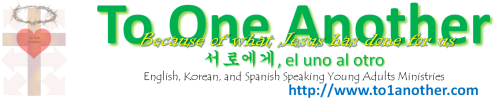 Your (originator) name: _____________
Kind person you would like to have in our church is…
우리 교회에 왔으면 하는 사람은…Name and age?What does s/he do?What does s/he do for fun?How does s/he commute?
(If s/he drives, what kind of car)What's his/her mate situation?
(single, dating, engaged, married, married with children)If still looking, what kind of mate does this person want?What does s/he do for fun?How often does s/he meet friends? What do they do when they meet together? From where is his/her base of friends?
(work, school, neighborhood, church, etc)What are his/her talents?How does s/he stay fit physically? (or do they?)What did s/he study? (or is the person studying now?)What nationality is s/he?What music/movies/drama does s/he like?What's unique or peculiar about him/her?
(wakes up early, very brave, shy, etc.)What does s/he want to do in the next five years?What does s/he want to do/improve on now?Anything else about this person?